        ANALIZA  STANU  GOSPODARKI            ODPADAMI  KOMUNALNYMI                          ZA 2022 ROK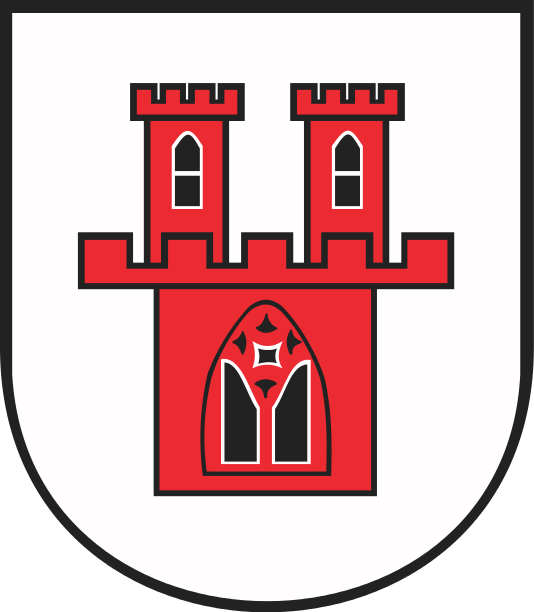                      Grodków, kwiecień 2023 r.WprowadzenieGmina zgodnie z art. 3 ust. 2 pkt 10 ustawy z dnia 13 września 1996 r. ustawy o utrzymaniu czystości i porządku w gminach (Dz.U. z 2022 r. poz. 2519)zobowiązana jest do sporządzenie corocznej analizy stanu gospodarki odpadami komunalnymi. Zgodnie              z zapisami art. 9tb ww. ustawy wójt, burmistrz lub prezydent miasta, na podstawie złożonych sprawozdań przez podmioty odbierające odpady komunalne od właścicieli nieruchomości, podmioty prowadzące punkty selektywnego zbierania odpadów komunalnych oraz rocznego sprawozdania z realizacji zadań z zakresu gospodarowania odpadami komunalnymi oraz innych dostępnych danych wpływających na koszty systemu gospodarowania odpadami komunalnymi sporządza do 30 kwietnia każdego roku analizę stanu gospodarki odpadami komunalnymi za rok poprzedni, która obejmuje                                     w szczególności:możliwości przetwarzania niesegregowanych (zmieszanych) odpadów komunalnych, bioodpadów  stanowiących odpady komunalne oraz przeznaczonych do składowania pozostałości z sortowania odpadów komunalnych i pozostałości        z procesu mechaniczno-biologicznego przetwarzania niesegregowanych (zmieszanych) odpadów komunalnych;potrzeby inwestycyjne związane z gospodarowaniem odpadami komunalnymi;koszty poniesione w związku z odbieraniem, odzyskiem, recyklingiem                            i unieszkodliwianiem odpadów komunalnych w podziale na wpływy, wydatki             i nadwyżki z opłat za gospodarowanie odpadami komunalnymi;  liczbę mieszkańców;liczbę właścicieli nieruchomości, którzy nie zawarli umowy, o której mowa w art. 6 ust. 1, w imieniu których gmina powinna podjąć działania, o których mowa w art. 6 ust. 6-12;ilość odpadów komunalnych wytwarzanych na terenie gminy;ilość niesegregowanych (zmieszanych) odpadów komunalnych i bioodpadów stanowiących odpady komunalne, odbieranych z terenu gminy oraz przeznaczonych do składowania pozostałości z sortowania odpadów komunalnych i pozostałości        z procesu mechaniczno-biologicznego przetwarzania niesegregowanych (zmieszanych) odpadów komunalnyc;uzyskane poziomy przygotowania do ponownego użycia i recyklingu odpadów komunalnych;masę odpadów komunalnych wytworzonych na terenie gminy przekazanych do termicznego przekształcenia oraz stosunek masy odpadów komunalnych przekazanych do termicznego przekształcenia do masy odpadów komunalnych wytworzonych na terenie gminy.    Poniższa analiza obejmuje okres funkcjonowania systemu gospodarowania odpadami komunalnymi na terenie gminy Grodków od 1 stycznia do 31 grudnia 2022r. Analizę sporządza się do 30 kwietnia za poprzedni rok kalendarzowy i udostępnia na stronie podmiotowej Biuletynu Informacji Publicznej urzędu gminy.Możliwości przetwarzania niesegregowanych (zmieszanych) odpadów komunalnych, odpadów zielonych oraz pozostałości z sortowania i pozostałości         z mechaniczno-biologicznego przetwarzania niesegregowanych odpadów komunlnych przeznaczonych do składowania.Zgodnie z ustawą o odpadach, jako przetwarzanie rozumie się procesy odzysku lub unieszkodliwiania, w tym przygotowanie poprzedzające odzysk lub unieszkodliwianie. Ustawodawca wskazał (art. 9e Ustawy o utrzymaniu czystości i porządku w gminach), iż niesegregowane (mieszane) odpady komunalne powinny trafiać do instalacji komunalnych. Zmieszane odpady komunalne o kodzie 20 03 01 poddawane są procesom mechaniczno-biologicznego przetwarzania odpadów (MBP) zgodnie z wymaganiami określonymi w rozporządzeniu Ministra Środowiska z dnia 11 września 2012r. – w sprawie mechaniczno – biologicznego przetwarzania odpadów komunalnych. Na terenie gminy Grodków nie funkcjonuje żadna instalacja komunalna, a tym samym na terenie Gminy nie ma możliwości przetwarzania niesegregowanych (zmieszanych) odpadów komunalnych. Odebrane od właścicieli nieruchomości odpady tej frakcji przekazywane były do Przedsiębiorstwa Gospodarki Komunalnej EKOM Sp. z o.o. w Nysie przy ul. Piłsudskiego 32, Domaszkowice 156, Przedsiębiorstwa Gospodarki Komunalnej w Końskich przy ul. Spacerowej 145, Zakładu Gospodarowania Odpadami GAĆ nr 90 oraz do ECO Ekologicznego Centrum Odzysku sp. z o.o. Bielawy przy ul. Ceglanej 10, tam poddane procesowi mechaniczno-biologicznego przetwarzania (proces odzysku R12 i w proces unieszkodliwiania D8), unieszkodliwianiu dpadów przez składowanie (proces unieszkodliwiania D5). Z kolei odpady ulegające biodegradacji odebrne od właścicieli nieruchomości i zebrane w PSZOK kodzie 20 02 01 zostały przetworzone w kompostowniach w procesie R3, z czego z części powstał środek ulepszający glebę do stosowania w rolnictwie.     Potrzeby inwestycyjne związane z gospodarowaniem odpadami komunalnymi.Jedną z realizowanych bieżących potrzeb inwestycyjnych na terenie Gminy Grodków jest budowa PSZOK-u. Inwestycja pozwoli m.in. na podniesienie poziomu segregacji                 „u źródła”, co przełoży się na osiągnięcie wyższych poziomów recyklingu przez gminę.   W roku 2022 nadal kontynuowano działania inwestycyjne związane z utworzeniem gminnego Punktu Selektywnej Zbiórki Odpadów Komunalnych na terenie miasta Grodków.  W 2022 r. Punkt Selektywnej Zbiórki Odpadów Komunalnej nadal znajdował się                  w Grodkowie przy ul. Elsnera 12. Utworzony został przez firmę Komunalnik Sp. z o.o.,     z siedzibą w Grodkowie przy ul. Sienkiewicza 28-30, która wygrała przetarg nieograniczony na realizację tego zadania. Do obowiązków firmy należało wyposażenie punktu w wagę najazdową i kontenery do zbiórki odpadów komunalnych. Koszty obsługi systemu w zakresie gospodarowania odpadami za okres              od 1 stycznia do 31 grudnia 2022r. Informacje dodatkowe:Zaległości z tyt. opłaty za odpady komunalne wg stanu na 31.12.2022 r. – 349 046,76 zł.Nadpłata z tyt. opłaty za odpady komunalne wg stanu na 31.12.2022 r. –28 697,81 zł.Liczba mieszkańców objęta systemem gospodarki odpadami komunalnymi.Wg stanu na dzień 31.12.2022r., wg ewidencji osób zameldowanych, liczba mieszkańców w gminie Grodków wynosiła 18 414. W 2022r. systemem gospodarowania odpadami komunalnymi, na podstawie złożonych deklaracji, objętych zostało 14 336 osób. Łącznie 4 374 właścicieli nieruchomości zamieszkałych i niezamieszkałych złożyło deklarację         o wysokości opłaty za gospodarowanie odpadami komunalnymi. Różnica pomiędzy liczbą osób zameldowanych a objętych deklaracją wynika z faktu, iż część osób zameldowanych, z uwagi na miejsce nauki czy pracy, zamieszkuje poza terenem gminy. Liczba właścicieli nieruchomości, którzy nie zawarli umowy, o której mowa      w art. 6 ust. 1, w imieniu których gmina powinna podjąć działania, o których mowa w art. 6 ust. 6-12    W stosunku do właścicieli nieruchomości, którzy nie ponoszą opłat za gospodarowanie odpadami komunalnymi na rzecz Gminy, w myśl art. 6 ust. 6-12, Gmina jest obowiązana zorganizować odbieranie odpadów komunalnych na podstawie wydanej Decyzji. Regulacje te w 2022 r. nie miały zastosowania. Właściciele nieruchomości niezamieszkałych, którzy na podstawie stosownego oświadczenia wystąpili z gminnego systemu gospodarowania odpadami, zawarli umowy z podmiotami, które posiadają aktualny wpis do Rejestru Działalności Regulowanej (RDR), tj.: P.H.U. Komunalnik Sp. z o.o. Wrocław oddz. Nysa, Remondis Opole Sp. z o.o., P.H.U. Wirga Brzeg. Ilość odpadów komunalnych wytwarzanych na terenie gminy.W oparciu o rozliczenia z raportów miesięcznych przekazywanych przez przedsiębiorcę odbierającego odpady komunalne od właścicieli nieruchomości  na podstawie umowy zawartej z Gminą oraz rocznych sprawozdań podmiotów wpisanych do RDR, sporządzono wykaz masy poszczególnych frakcji odebranych od właścicieli nieruchomości oraz zebranych w PSZOK w okresie od 1 stycznia do 31 grudnia 2022r.:Ilość niesegregowanych (zmieszanych) odpadów komunalnych i bioodpadów stanowiących odpady komunalne, odbieranych z terenu gminy oraz przeznaczonych do składowania pozostałości z sortowania odpadów komunalnych i pozostałości z procesu mechaniczno-biologicznego przetwarzania niesegregowanych (zmieszanych) odpadów komunalnych.W 2022 r. odebrano 4 943,9400 [Mg] frakcji odpady zmieszane o kodzie 20 01 03, z czego 5788,4300[Mg] przekazano do Instalacji Komunalnej MBP EKOM Sp. z o.o.                          w Domaszkowicach, Instalacji Komunalnej PGK w Końskich, Instalacji Komunalnej MBP ECO Ekologicznego Centrum Odzysku Sp. z o.o. Bielawy oraz Instalacji Komunalnej MBP GAĆ Oława, gdzie zostały przekazane do zagospodarowania w procesie R12.  Masa odpadów powstałych po sortowaniu zmieszanych odpadów komunalnych oraz   pozostałości z mechaniczno-biologicznego przetwarzania, przeznaczonych do składowania o kodzie 19 12 12 wynosi 459,5022 [Mg], o kodzie 19 05 99 – 442,5803[Mg], a o kodzie 19 12 09 – 1,7339[Mg]. Natomiast masa odebranych i zebranych bioodpadów wynosiła 1076,1700 Mg i została przekazana do zagospodarowania w ilości 1039,2900[Mg] w procesie R3 w Kompostowni Zakładu Komunalnego w Opolu, Kompostowni Zakładu Gospodarowania Odpadami GAĆ, Kompostowni Instalacji Komunalnej EKOM Sp. z o.o. w Domaszkowicach oraz w ECO Ekologicznym Centrum Odzysku Sp. z o.o. Bielawy.Uzyskane poziomy przygotowania do ponownego użycia i recyklingu odpadówkomunalnych.Zgodnie z ustawą o utrzymaniu czystości i porządku w gminach zadaniem gmin jest zapewnienie osiągnięcia odpowiedniego poziomu recyklingu, przygotowania do ponownego użycia i odzysku odpadów komunalnych, nie przekroczenie poziomu składowania odpadów oraz ograniczenie masy odpadów komunalnych ulegających biodegradacji przekazywanych do składowania. Nie osiągnięcie przez gminę odpowiedniego poziomu zgodnie z ustawą o utrzymaniuczystości i porządku w gminach w zakresie ilości odpadów poddanych recyklingowi orazprzygotowanych do ponownego użycia i odzysku, skutkuje nałożeniem przez WojewódzkiInspektorat Ochrony Środowiska kar pieniężnych, w wysokości określonej przepisami prawa.W 2022 r. Gmina Grodków osiągnęła poziom 13% recyklingu i przygotowania do ponownego użycia odpadów komunalnych  oraz poziom 14,27% ograniczenia masy odpadów komunalnych ulegających biodegradacji przekazanych do składowania. Poziom składowania odpadów komunalnych kształtuje się na poziomie 12,97%.Masa odpadów komunalnych wytworzonych na terenie gminy przekazanych do termicznego przekształcenia oraz stosunek masy odpadów komunalnych przekazanych do termicznego przekształcenia do masy odpadów komunalnych wytworzonych na terenie gminy.W nowelizacji ustawy utrzymania czystości i porządku w gminach (Dz.U. z 2022 r. poz.2519) wprowadzony został art. 9tb dotyczący rocznych analiz, które wójt, burmistrz    i prezydent miasta muszą przygotować do 30 kwietnia. Zgodnie z nowym zapisem ustawy Gminy muszą podać informację o stosunku masy odpadów komunalnych przekazanych do termicznego przekształcania do masy odpadów komunalnych wytworzonych na terenie gminy. W Gminie Grodków w 2022 r. stosunek masy odpadów komunalnych przekazanych do termicznego przekształcenia do masy wytworzonych odpadów komunalnych nie jest osiągany, ze względu na brak spalarni odpadów w rejonie, do której mogłyby trafiać wytworzone przez mieszkańców odpady.Podsumowanie i wnioskiZgodnie z art. 6c ust. 1 ustawy z dnia 13 września 1996 r. o utrzymaniu czystości                       i porządku w gminach „gminy są obowiązane do organizowania odbierania odpadów komunalnych od właścicieli nieruchomości, na których zamieszkują mieszkańcy.”              W 2022 r. gmina Grodków obsługiwana była przez P.H.U. Komunalnik Sp. z o.o.                    Wrocław z siedzibą przy ul. Św. Jerzego 1a, oddz. Nysa ul. Morcinka 66e , wyłonionym w drodze przetargu nieograniczonego na świadczenie usługi w zakresie odbioru                        i zagospodarowania odpadów komunalnych od właścicieli nieruchomości w okresie            od 1 stycznia do 31 grudnia 2022r. Zgodnie z podjęta uchwałą przez Radę Miejską w Grodkowie wysokość opłaty na nieruchomościach zamieszkałych naliczana była w oparciu o liczbę mieszkańców zamieszkujących daną nieruchomość. Stawka opłaty na osobę, przy zachowaniu prawidłowej segregacji, wynosiła 30,00 zł/ osoby. Natomiast w przypadku stwierdzenia braku segregacji przez mieszkańców, stawka  podwyższona  stanowiła dwukrotność stawki podstawowej i wynosiła 60,00 zł /osoby. Uchwałą Rady Miejskiej przyjęto też stawki za pojemniki: poj. 120l – 24,94 zł, poj. 240l – 49,98 zł i poj. 1100l – 228,61 zł.                               W przypadku stwierdzenia braku segregacji, stawka  podwyższona  stanowiła także dwukrotność stawki podstawowej. Zachowana została ulga dla rodzin wielodzietnych posiadających Karty Dużej Rodziny, polegająca na zwolnieniu w całości z opłaty trzeciego i każdego kolejnego dziecka posiadającego ważną KDR, wskazanego w deklaracji o wysokości opłaty za gospodarowanie odpadami komunalnymi. Zniesiono ulgę wg której, opłata naliczana była tylko co do 5 osoby zamieszkującej daną nieruchomość. Podsumowując niniejszą analizę, zaznaczyć należy, iż kluczowym dla Gminy Grodków będzie zintensyfikowanie działań mających na celu poprawę jakości segregacji odpadów, propagowanie edukacji ekologicznej głównie wśród młodzieży oraz podejmowanie działań zapewniających prawidłowe funkcjonowanie systemu tak, aby utrzymać jego samofinansowanie oraz jego stabilność i szczelność.    Lp.Elementy składowe kosztówKwota 1.Odbiór i zagospodarowanie odpadów od właścicieli nieruchomości w 2022 r. ( w tym PSZOK)     4 722 130,002.Pozostałe koszty związane z gospodarką odpadami        366 820,00Razem Koszty     5 088 950,00Wpływy do budżetu na 31.12.2022 r.      5 141 926,56Wpłata zaległości z lat ubiegłych         159 930,98Wymiar na 2022 rok     5 377 750,56Lp.Rodzaj odpadówMasa wytworzonych odpadów [Mg]1.20 01 03 (odpady zmieszane)4 943,94002.15 01 06 (odpady zmieszane opakowaniowe)   530,79003.20 02 01 (odpady bio)1 076,17004.15 01 07 (szkło)   341,98005.15 01 01 (papier i karton)   122,58006.20 03 07 (odpady wielkogabarytowe)   277,63007.20 01 10 (Odzież)        0,74008.16 01 03 (Opony)      26,66009.20 01 35*, 20 01 36 (Zużyty sprzęt AGD, RTV)      11,350010.17 01 01 (Odpady budowlane)    356,610011.20 01 01 (papier i karton)        6,030012.20 01 02 (szkło)        5,120013.20 01 23* (urz. zawierające freon)        3,9700RAZEM 7 703,5700